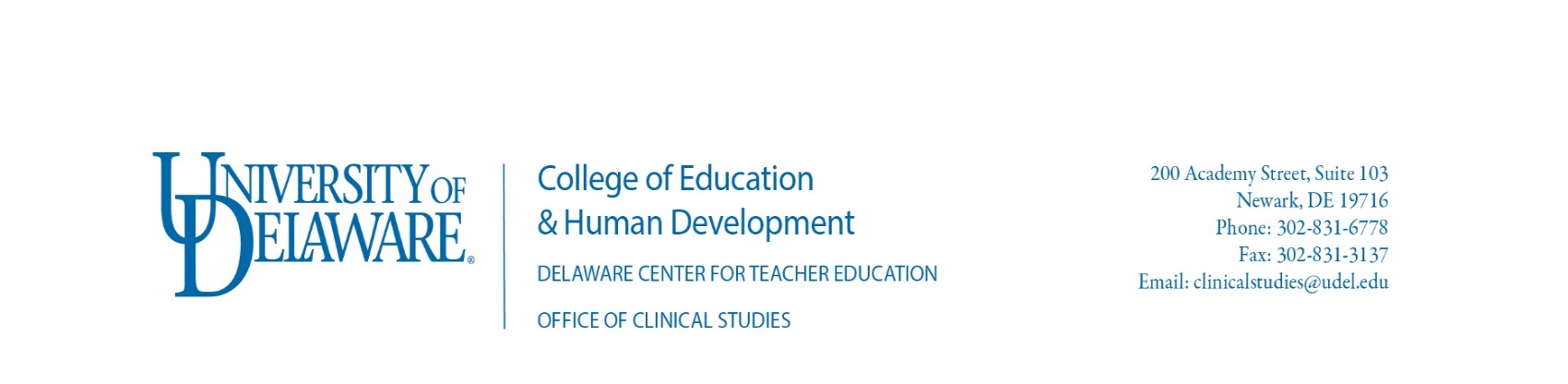 SAFETY CHECKLIST FOR TEACHER CANDIDATES AND CLINICAL EDUCATORSTeacher Candidates will review this list with their Clinical Educator during the first week of the field experience.  Clinical Educators will sign off on the checklist after the review.  The Teacher Candidate should submit this form signed by the Clinical Educator to the Field Instructor at the end of the first week of the placement.  SAFETY CHECKLISTOTHER PROCEDURES _____   Lockdown procedures_____   Fire and civil defense drills_____   Tornado and severe weather               emergencies_____   Abuse reporting____   Field Trip Procedures _____   Bodily fluids, reporting accidents,              first aid service, health services _____   Playground safety_____   Releasing students to authorized              persons_____   Collecting money_____  Review of district and building            handbooks for students and teachers_____   Procedures for snow days/late              openings/early dismissal
_____   Attendance procedures (teacher and             pupil)_____   Reporting pupil/teacher absences_____   Use of duplicating equipment_____   Obtaining materials and supplies_____   Lunchroom regulationsClinical Educator Signature:___________________________________________   Teachers’ meetings (Teacher               Candidate’s role in them)_____   Parent-teacher meetings_____   Home visitations, pupil gifts_____   Reports to parents_____   Media center policies_____   Procedures for dealing with students’             Illnesses____   Testing ProgramsDate:_____________________